Приложение № 1к муниципальному контракту № 31/15от «16» июня 2015 г.Всего по смете с учетом коэффициента снижения К= 0,86 – 8 199 628,72 (Восемь миллионов сто девяносто девять тысяч шестьсот двадцать восемь) рублей 72 копейки, в том числе НДС 18% 1 250 790,82 (Один миллион двести пятьдесят тысяч семьсот девяносто) рублей 82 копейки.Приложение № 2к муниципальному контракту № 31/15от «16» июня  2015г.ТЕХНИЧЕСКОЕ ЗАДАНИЕ1. Требования к количественным характеристикам (объему) работ1.1. Выполнение всех видов работ должно осуществляться в объеме, установленном Локальной сметой Заказчика, входящей в состав документации об электронном аукционе и данным Техническим заданием. Используемые товары должны соответствовать сметной документации, требованиям ГОСТ, СНиП, ТУ и иных нормативно-правовых актов регламентирующих требования к качеству и порядку выполнения работ.2. Требования к качеству и безопасности работ2.1. Выполнить работы, обеспечив их надлежащее качество в соответствии со сметной документацией, требованиям ГОСТ, СНиП, ТУ и иных нормативно-правовых актов регламентирующих требования к качеству и порядку выполнения работ, в предусмотренные проектом Контракта сроки.2.2. Во время производства работ Подрядчик должен обеспечить соблюдение требований закона и иных правовых актов об охране окружающей среды и о безопасности работ, включая пожарную безопасность. 2.3. Гарантировать наличие сертификатов или других документов, удостоверяющих качество товаров (материалов, изделий), и по требованию Заказчика и представлять все эти документы.2.4. Исполнять полученные в ходе выполнения работ указания Заказчика, в том числе в срок, установленный предписанием Заказчиком, устранять обнаруженные им недостатки в выполненной работе или иные отступления от условий Контракта.2.5. Не передавать документацию третьим лицам без письменного согласия Заказчика.2.6. Нести риск случайной гибели или случайного повреждения результата выполненной работы до приемки Заказчиком.3. Требования к сроку и объему предоставления гарантии качества работ3.1. Гарантийный срок на выполненные работы – 36 (Тридцать шесть) месяцев. 3.2. В течение гарантийного срока Подрядчик обеспечивает за свой счет устранение и исправление разрушений и дефектов, возникающих в следствие: - применения товаров или методов выполнения работ, не соответствующих положениям действующего законодательства РФ;- халатности Подрядчика или невыполнением им какого-либо из своих обязательств, установленных или подразумеваемых контрактом.Перечень приложений к техническому заданиюПриложение № 1 - Требования к функциональным характеристикам (потребительским свойствам) товаров, использующихся при выполнении работ.Приложение № 2 -  Схема.Приложение № 1 к Техническому заданию* Разгрузка материала на территории заказчика должна производиться на основании сопроводительных документов к грузу. Если при исполнении контракта предполагается складировать и хранить, а также и перемещать материалы на территории заказчика, то при этом должна быть обеспечена целостность упаковки.Характеристики (свойства) товаров, использующихся при выполнении работ должны соответствовать требованиям следующих ГОСТ:  Схема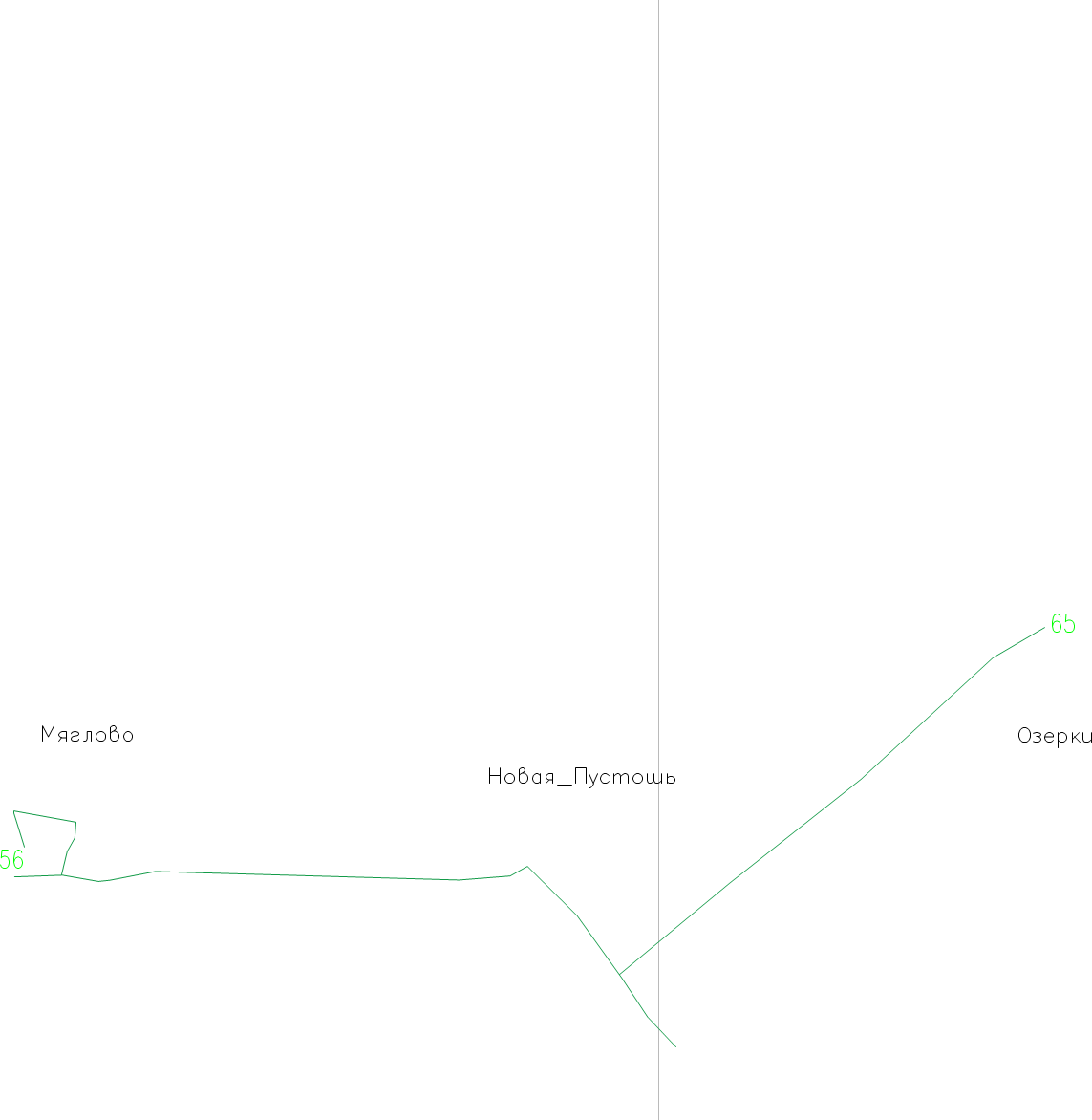 Приложение № 3к муниципальному контракту № 31/15от «___» _______ 2015г.Конкретные показатели товаров (материалов, оборудования), представленные в заявке Подрядчика.Для товаров, в отношении которых не указана страна происхождения, страной происхождения для этих товаров является - Россия.* Разгрузка товаров на территории заказчика будет производиться на основании сопроводительных документов к грузу. Если при исполнении контракта предполагается складировать и хранить, а также перемещать товары на территории заказчика, то при этом будет обеспечена целостность упаковки.УТВЕРЖДАЮ:УТВЕРЖДАЮ:УТВЕРЖДАЮ:СОГЛАСОВАНО:СОГЛАСОВАНО:СОГЛАСОВАНО:СОГЛАСОВАНО:СОГЛАСОВАНО:СОГЛАСОВАНО:СОГЛАСОВАНО:СОГЛАСОВАНО:СОГЛАСОВАНО:СОГЛАСОВАНО:СОГЛАСОВАНО:СОГЛАСОВАНО:СОГЛАСОВАНО: ФОРМА № 4 ФОРМА № 4 ФОРМА № 4 ФОРМА № 4 ФОРМА № 4 ФОРМА № 4 ФОРМА № 4 ФОРМА № 4 ФОРМА № 4 ФОРМА № 4 ФОРМА № 4 ФОРМА № 4 ФОРМА № 4 ФОРМА № 4 ФОРМА № 4 ФОРМА № 4 ФОРМА № 4 ФОРМА № 4 ФОРМА № 4 ФОРМА № 4 ФОРМА № 4 ФОРМА № 4 ФОРМА № 4 ФОРМА № 4 ФОРМА № 4 Наименование стройки -  Наименование стройки -  Наименование стройки -  Наименование стройки -  Наименование стройки -  Наименование стройки -  Наименование стройки -  Наименование стройки -  Наименование стройки -  Наименование стройки -  Наименование стройки -  Наименование стройки -  Наименование стройки -  Наименование стройки -  Наименование стройки -  Наименование стройки -  Наименование стройки -  Наименование стройки -  Наименование стройки -  Наименование стройки -  Наименование стройки -  Наименование стройки -  Наименование стройки -  Наименование стройки -  Наименование стройки -  Объект  Объект  Объект  Объект  Объект  Объект  Объект  Объект  Объект  Объект  Объект  Объект  Объект  Объект  Объект  Объект  Объект  Объект  Объект  Объект  Объект  Объект  Объект  Объект  Объект  ЛОКАЛЬНАЯ СМЕТА №  ЛОКАЛЬНАЯ СМЕТА №  ЛОКАЛЬНАЯ СМЕТА №  ЛОКАЛЬНАЯ СМЕТА №  ЛОКАЛЬНАЯ СМЕТА №  ЛОКАЛЬНАЯ СМЕТА №  ЛОКАЛЬНАЯ СМЕТА №  ЛОКАЛЬНАЯ СМЕТА №  ЛОКАЛЬНАЯ СМЕТА №  ЛОКАЛЬНАЯ СМЕТА №  ЛОКАЛЬНАЯ СМЕТА №  ЛОКАЛЬНАЯ СМЕТА №  ЛОКАЛЬНАЯ СМЕТА №  ЛОКАЛЬНАЯ СМЕТА №  ЛОКАЛЬНАЯ СМЕТА №  ЛОКАЛЬНАЯ СМЕТА №  ЛОКАЛЬНАЯ СМЕТА №  ЛОКАЛЬНАЯ СМЕТА №  ЛОКАЛЬНАЯ СМЕТА №  ЛОКАЛЬНАЯ СМЕТА №  ЛОКАЛЬНАЯ СМЕТА №  ЛОКАЛЬНАЯ СМЕТА №  ЛОКАЛЬНАЯ СМЕТА №  ЛОКАЛЬНАЯ СМЕТА №  ЛОКАЛЬНАЯ СМЕТА №  на ремонт дорожного полотна автомобильной дороги д. Мяглово - д. Новая Пустошь - д. Озерки на участке от дома №56 ул. Мягловская д. Мяглово через д. Новая Пустошь до дома №65 д. Озерки (СМ15078,СМ15083,СМ15086) на ремонт дорожного полотна автомобильной дороги д. Мяглово - д. Новая Пустошь - д. Озерки на участке от дома №56 ул. Мягловская д. Мяглово через д. Новая Пустошь до дома №65 д. Озерки (СМ15078,СМ15083,СМ15086) на ремонт дорожного полотна автомобильной дороги д. Мяглово - д. Новая Пустошь - д. Озерки на участке от дома №56 ул. Мягловская д. Мяглово через д. Новая Пустошь до дома №65 д. Озерки (СМ15078,СМ15083,СМ15086) на ремонт дорожного полотна автомобильной дороги д. Мяглово - д. Новая Пустошь - д. Озерки на участке от дома №56 ул. Мягловская д. Мяглово через д. Новая Пустошь до дома №65 д. Озерки (СМ15078,СМ15083,СМ15086) на ремонт дорожного полотна автомобильной дороги д. Мяглово - д. Новая Пустошь - д. Озерки на участке от дома №56 ул. Мягловская д. Мяглово через д. Новая Пустошь до дома №65 д. Озерки (СМ15078,СМ15083,СМ15086) на ремонт дорожного полотна автомобильной дороги д. Мяглово - д. Новая Пустошь - д. Озерки на участке от дома №56 ул. Мягловская д. Мяглово через д. Новая Пустошь до дома №65 д. Озерки (СМ15078,СМ15083,СМ15086) на ремонт дорожного полотна автомобильной дороги д. Мяглово - д. Новая Пустошь - д. Озерки на участке от дома №56 ул. Мягловская д. Мяглово через д. Новая Пустошь до дома №65 д. Озерки (СМ15078,СМ15083,СМ15086) на ремонт дорожного полотна автомобильной дороги д. Мяглово - д. Новая Пустошь - д. Озерки на участке от дома №56 ул. Мягловская д. Мяглово через д. Новая Пустошь до дома №65 д. Озерки (СМ15078,СМ15083,СМ15086) на ремонт дорожного полотна автомобильной дороги д. Мяглово - д. Новая Пустошь - д. Озерки на участке от дома №56 ул. Мягловская д. Мяглово через д. Новая Пустошь до дома №65 д. Озерки (СМ15078,СМ15083,СМ15086) на ремонт дорожного полотна автомобильной дороги д. Мяглово - д. Новая Пустошь - д. Озерки на участке от дома №56 ул. Мягловская д. Мяглово через д. Новая Пустошь до дома №65 д. Озерки (СМ15078,СМ15083,СМ15086) на ремонт дорожного полотна автомобильной дороги д. Мяглово - д. Новая Пустошь - д. Озерки на участке от дома №56 ул. Мягловская д. Мяглово через д. Новая Пустошь до дома №65 д. Озерки (СМ15078,СМ15083,СМ15086) на ремонт дорожного полотна автомобильной дороги д. Мяглово - д. Новая Пустошь - д. Озерки на участке от дома №56 ул. Мягловская д. Мяглово через д. Новая Пустошь до дома №65 д. Озерки (СМ15078,СМ15083,СМ15086) на ремонт дорожного полотна автомобильной дороги д. Мяглово - д. Новая Пустошь - д. Озерки на участке от дома №56 ул. Мягловская д. Мяглово через д. Новая Пустошь до дома №65 д. Озерки (СМ15078,СМ15083,СМ15086) на ремонт дорожного полотна автомобильной дороги д. Мяглово - д. Новая Пустошь - д. Озерки на участке от дома №56 ул. Мягловская д. Мяглово через д. Новая Пустошь до дома №65 д. Озерки (СМ15078,СМ15083,СМ15086) на ремонт дорожного полотна автомобильной дороги д. Мяглово - д. Новая Пустошь - д. Озерки на участке от дома №56 ул. Мягловская д. Мяглово через д. Новая Пустошь до дома №65 д. Озерки (СМ15078,СМ15083,СМ15086) на ремонт дорожного полотна автомобильной дороги д. Мяглово - д. Новая Пустошь - д. Озерки на участке от дома №56 ул. Мягловская д. Мяглово через д. Новая Пустошь до дома №65 д. Озерки (СМ15078,СМ15083,СМ15086) на ремонт дорожного полотна автомобильной дороги д. Мяглово - д. Новая Пустошь - д. Озерки на участке от дома №56 ул. Мягловская д. Мяглово через д. Новая Пустошь до дома №65 д. Озерки (СМ15078,СМ15083,СМ15086) на ремонт дорожного полотна автомобильной дороги д. Мяглово - д. Новая Пустошь - д. Озерки на участке от дома №56 ул. Мягловская д. Мяглово через д. Новая Пустошь до дома №65 д. Озерки (СМ15078,СМ15083,СМ15086) на ремонт дорожного полотна автомобильной дороги д. Мяглово - д. Новая Пустошь - д. Озерки на участке от дома №56 ул. Мягловская д. Мяглово через д. Новая Пустошь до дома №65 д. Озерки (СМ15078,СМ15083,СМ15086) на ремонт дорожного полотна автомобильной дороги д. Мяглово - д. Новая Пустошь - д. Озерки на участке от дома №56 ул. Мягловская д. Мяглово через д. Новая Пустошь до дома №65 д. Озерки (СМ15078,СМ15083,СМ15086) на ремонт дорожного полотна автомобильной дороги д. Мяглово - д. Новая Пустошь - д. Озерки на участке от дома №56 ул. Мягловская д. Мяглово через д. Новая Пустошь до дома №65 д. Озерки (СМ15078,СМ15083,СМ15086) на ремонт дорожного полотна автомобильной дороги д. Мяглово - д. Новая Пустошь - д. Озерки на участке от дома №56 ул. Мягловская д. Мяглово через д. Новая Пустошь до дома №65 д. Озерки (СМ15078,СМ15083,СМ15086) на ремонт дорожного полотна автомобильной дороги д. Мяглово - д. Новая Пустошь - д. Озерки на участке от дома №56 ул. Мягловская д. Мяглово через д. Новая Пустошь до дома №65 д. Озерки (СМ15078,СМ15083,СМ15086) на ремонт дорожного полотна автомобильной дороги д. Мяглово - д. Новая Пустошь - д. Озерки на участке от дома №56 ул. Мягловская д. Мяглово через д. Новая Пустошь до дома №65 д. Озерки (СМ15078,СМ15083,СМ15086) на ремонт дорожного полотна автомобильной дороги д. Мяглово - д. Новая Пустошь - д. Озерки на участке от дома №56 ул. Мягловская д. Мяглово через д. Новая Пустошь до дома №65 д. Озерки (СМ15078,СМ15083,СМ15086) Основание - дефектная ведомость  Основание - дефектная ведомость  Основание - дефектная ведомость  Основание - дефектная ведомость  Основание - дефектная ведомость  Основание - дефектная ведомость  Основание - дефектная ведомость  Основание - дефектная ведомость  Основание - дефектная ведомость Сметная стоимость - Сметная стоимость - Сметная стоимость - Сметная стоимость - Сметная стоимость - Сметная стоимость - Сметная стоимость - Сметная стоимость - 9 534,452 тыс.руб9 534,452 тыс.руб9 534,452 тыс.руб9 534,452 тыс.руб9 534,452 тыс.руб9 534,452 тыс.руб9 534,452 тыс.руб9 534,452 тыс.руб Чертежи №  Чертежи №  Чертежи №  Чертежи №  Чертежи №  Чертежи №  Чертежи №  Чертежи №  Чертежи № Нормативная трудоемкость - Нормативная трудоемкость - Нормативная трудоемкость - Нормативная трудоемкость - Нормативная трудоемкость - Нормативная трудоемкость - Нормативная трудоемкость - Нормативная трудоемкость - 2 091,46 чел-ч2 091,46 чел-ч2 091,46 чел-ч2 091,46 чел-ч2 091,46 чел-ч2 091,46 чел-ч2 091,46 чел-ч2 091,46 чел-чСметная заработная плата - Сметная заработная плата - Сметная заработная плата - Сметная заработная плата - Сметная заработная плата - Сметная заработная плата - Сметная заработная плата - Сметная заработная плата - 366,162 тыс.руб366,162 тыс.руб366,162 тыс.руб366,162 тыс.руб366,162 тыс.руб366,162 тыс.руб366,162 тыс.руб366,162 тыс.руб Составлен(а) в текущих (прогнозных) ценах по состоянию на декабрь 2014г Составлен(а) в текущих (прогнозных) ценах по состоянию на декабрь 2014г Составлен(а) в текущих (прогнозных) ценах по состоянию на декабрь 2014г Составлен(а) в текущих (прогнозных) ценах по состоянию на декабрь 2014г Составлен(а) в текущих (прогнозных) ценах по состоянию на декабрь 2014г Составлен(а) в текущих (прогнозных) ценах по состоянию на декабрь 2014г Составлен(а) в текущих (прогнозных) ценах по состоянию на декабрь 2014г Составлен(а) в текущих (прогнозных) ценах по состоянию на декабрь 2014г Составлен(а) в текущих (прогнозных) ценах по состоянию на декабрь 2014г Составлен(а) в текущих (прогнозных) ценах по состоянию на декабрь 2014г Составлен(а) в текущих (прогнозных) ценах по состоянию на декабрь 2014г Составлен(а) в текущих (прогнозных) ценах по состоянию на декабрь 2014г Составлен(а) в текущих (прогнозных) ценах по состоянию на декабрь 2014г Составлен(а) в текущих (прогнозных) ценах по состоянию на декабрь 2014г Составлен(а) в текущих (прогнозных) ценах по состоянию на декабрь 2014г Составлен(а) в текущих (прогнозных) ценах по состоянию на декабрь 2014г Составлен(а) в текущих (прогнозных) ценах по состоянию на декабрь 2014г Составлен(а) в текущих (прогнозных) ценах по состоянию на декабрь 2014г Составлен(а) в текущих (прогнозных) ценах по состоянию на декабрь 2014г Составлен(а) в текущих (прогнозных) ценах по состоянию на декабрь 2014г Составлен(а) в текущих (прогнозных) ценах по состоянию на декабрь 2014г Составлен(а) в текущих (прогнозных) ценах по состоянию на декабрь 2014г Составлен(а) в текущих (прогнозных) ценах по состоянию на декабрь 2014г Составлен(а) в текущих (прогнозных) ценах по состоянию на декабрь 2014г Составлен(а) в текущих (прогнозных) ценах по состоянию на декабрь 2014г № п/пШифр и номер позиции нормативаНаименование работ и затратНаименование работ и затратКоличествоКоличествоКоличествоСтоимость на единицу, рубСтоимость на единицу, рубСтоимость на единицу, рубСтоимость на единицу, рубОбщая стоимость, руб.Общая стоимость, руб.Общая стоимость, руб.Общая стоимость, руб.Общая стоимость, руб.Общая стоимость, руб.Общая стоимость, руб.Общая стоимость, руб.Общая стоимость, руб.Общая стоимость, руб.Затраты труда рабочих, чел.-ч. не занят. обсл. машинЗатраты труда рабочих, чел.-ч. не занят. обсл. машинЗатраты труда рабочих, чел.-ч. не занят. обсл. машинЗатраты труда рабочих, чел.-ч. не занят. обсл. машин № п/пШифр и номер позиции нормативаНаименование работ и затратНаименование работ и затратКоличествоКоличествоКоличествоВсегоЭкспл. машинЭкспл. машинЭкспл. машинВсегоВсегоВсегоОсновной зарплатыОсновной зарплатыОсновной зарплатыОсновной зарплатыОсновной зарплатыЭкспл. машинЭкспл. машинобслуживающ. машиныобслуживающ. машиныобслуживающ. машиныобслуживающ. машины № п/пШифр и номер позиции нормативаНаименование работ и затратНаименование работ и затратед. изм.ед. изм.ед. изм.ВсегоЭкспл. машинЭкспл. машинЭкспл. машинВсегоВсегоВсегоОсновной зарплатыОсновной зарплатыОсновной зарплатыОсновной зарплатыОсновной зарплатыЭкспл. машинЭкспл. машинобслуживающ. машиныобслуживающ. машиныобслуживающ. машиныобслуживающ. машины № п/пШифр и номер позиции нормативаНаименование работ и затратНаименование работ и затратед. изм.ед. изм.ед. изм.Основной зарплатыВ т.ч. зарплатыВ т.ч. зарплатыВ т.ч. зарплатыВсегоВсегоВсегоОсновной зарплатыОсновной зарплатыОсновной зарплатыОсновной зарплатыОсновной зарплатыВ т.ч. зарплатыВ т.ч. зарплатыНа един.На един.На един.Всего №1 <Нет раздела> №1 <Нет раздела> №1 <Нет раздела> №1 <Нет раздела> №1 <Нет раздела> №1 <Нет раздела> №1 <Нет раздела> №1 <Нет раздела> №1 <Нет раздела> №1 <Нет раздела> №1 <Нет раздела> №1 <Нет раздела> №1 <Нет раздела> №1 <Нет раздела> №1 <Нет раздела> №1 <Нет раздела> №1 <Нет раздела> №1 <Нет раздела> №1 <Нет раздела> №1 <Нет раздела> №1 <Нет раздела> №1 <Нет раздела> №1 <Нет раздела> №1 <Нет раздела> №1 <Нет раздела> 12334445666777888889910101011 1ТЕР27-03-001-01Исправление профиля оснований щебеночных с добавлением нового материалаИсправление профиля оснований щебеночных с добавлением нового материала11,33411,33411,3346 456,185 501,585 501,585 501,58804 817804 817804 81794 02194 02194 02194 02194 021330 481330 48162,2762,2762,27705,77 1(0) Изп=8,69; Иэмм=5,3; Имат=6,63; НР=1,21 (1,42*0,85); СП=0,65 (0,95*0,85*0,8)Изп=8,69; Иэмм=5,3; Имат=6,63; НР=1,21 (1,42*0,85); СП=0,65 (0,95*0,85*0,8)1000 м2 площади основания1000 м2 площади основания1000 м2 площади основания954,61 121,41 121,41 121,4804 817804 817804 81794 02194 02194 02194 02194 021110 449110 449454545510,03 1.1408-0014Щебень Тип 1Щебень Тип 1130,341130,341130,341256,933 48533 48533 485 1.1408-0014Щебень Тип 1Щебень Тип 1м3м3м3256,933 48533 48533 485 1.2408-0015Щебень Тип 2Щебень Тип 2623,37623,37623,37272,83170 074170 074170 074 1.2408-0015Щебень Тип 2Щебень Тип 2м3м3м3272,83170 074170 074170 074 1.3411-0001ВодаВода283,35283,35283,352,16612612612 1.3411-0001ВодаВодам3м3м32,16612612612 2ТЕР27-06-020-01Устройство покрытия толщиной 4 см из горячих асфальтобетонных смесей плотных мелкозернистых типа АБВ, плотность каменных материалов 2,5-2,9 т/м3Устройство покрытия толщиной 4 см из горячих асфальтобетонных смесей плотных мелкозернистых типа АБВ, плотность каменных материалов 2,5-2,9 т/м311,33411,33411,3344 114,45353 311,0753 311,0753 311,075521 887521 887521 88779 12779 12779 12779 12779 127181 634181 63444,04544,04544,045499,21 2(0) МДС35.п.4.7Изп=8,69; Иэмм=4,84; Имат=4,62; НР=1,21 (1,42*0,85); СП=0,65 (0,95*0,85*0,8); ЗП=698,59*1,15; ЭММ=2648,86*1,25; ЗПм=497,61*1,25; ТЗТ=38,3*1,15; ТЗТм=19,08*1,25Изп=8,69; Иэмм=4,84; Имат=4,62; НР=1,21 (1,42*0,85); СП=0,65 (0,95*0,85*0,8); ЗП=698,59*1,15; ЭММ=2648,86*1,25; ЗПм=497,61*1,25; ТЗТ=38,3*1,15; ТЗТм=19,08*1,251000 м2 покрытия1000 м2 покрытия1000 м2 покрытия803,3785622,0125622,0125622,0125521 887521 887521 88779 12779 12779 12779 12779 12761 26461 26423,8523,8523,85270,32 2.1101-0782Поковки Поковки 0,0702710,0702710,0702717 719,27542542542 2.1101-0782Поковки Поковки ттт7 719,27542542542 2.2101-1556Битум нефтяной Тип 1Битум нефтяной Тип 10,1224070,1224070,1224071 190,85146146146 2.2101-1556Битум нефтяной Тип 1Битум нефтяной Тип 1ттт1 190,85146146146 2.3102-0025Бруски Бруски 1,70011,70011,70011 709,162 9062 9062 906 2.3102-0025Бруски Бруски м3м3м31 709,162 9062 9062 906 2.4410-0001Асфальтобетонные смеси Тип 1Асфальтобетонные смеси Тип 11 094,86441 094,86441 094,8644699,45765 803765 803765 803 2.4410-0001Асфальтобетонные смеси Тип 1Асфальтобетонные смеси Тип 1ттт699,45765 803765 803765 803 3ТЕР27-06-021-01На каждые 0,5 см изменения толщины покрытия добавлять или исключать к расценке 27-06-020-01На каждые 0,5 см изменения толщины покрытия добавлять или исключать к расценке 27-06-020-0111,33411,33411,33423,04415,515,515,52 7932 7932 7937437437437437436686680,4140,4140,4144,69 3(0) МДС35.п.4.7Изп=8,69; Иэмм=3,8; Имат=4,62; НР=1,21 (1,42*0,85); СП=0,65 (0,95*0,85*0,8); ЗП=1,64*4*1,15; ЭММ=3,1*4*1,25; ЗПм=0*4*1,25; Мат=0*4; ТЗТ=0,09*4*1,15; ТЗТм=0*4*1,25Изп=8,69; Иэмм=3,8; Имат=4,62; НР=1,21 (1,42*0,85); СП=0,65 (0,95*0,85*0,8); ЗП=1,64*4*1,15; ЭММ=3,1*4*1,25; ЗПм=0*4*1,25; Мат=0*4; ТЗТ=0,09*4*1,15; ТЗТм=0*4*1,251000 м2 покрытия1000 м2 покрытия1000 м2 покрытия7,5440002 7932 7932 793743743743743743000000 3.1101-1556Битум нефтяной Тип 2Битум нефтяной Тип 20,0158680,0158680,0158681 190,85191919 3.1101-1556Битум нефтяной Тип 2Битум нефтяной Тип 2ттт1 190,85191919 3.2410-0001Асфальтобетонные смеси Тип 2Асфальтобетонные смеси Тип 2137,1414137,1414137,1414699,4595 92495 92495 924 3.2410-0001Асфальтобетонные смеси Тип 2Асфальтобетонные смеси Тип 2ттт699,4595 92495 92495 924 4ТЕР27-08-001-13Укрепление обочин грунтощебнем толщиной 12 см при расходе щебня от объема грунта 50%Укрепление обочин грунтощебнем толщиной 12 см при расходе щебня от объема грунта 50%6,376,376,372 086,452 086,452 086,452 086,45121 836121 836121 8360000083 59883 5980000 4(0) МДС35.п.4.7Изп=8,69; Иэмм=6,29; НР=1,21 (1,42*0,85); СП=0,65 (0,95*0,85*0,8); ЗП=0*1,15; ЭММ=1669,16*1,25; ЗПм=297,1*1,25; ТЗТ=0*1,15; ТЗТм=12,74*1,25Изп=8,69; Иэмм=6,29; НР=1,21 (1,42*0,85); СП=0,65 (0,95*0,85*0,8); ЗП=0*1,15; ЭММ=1669,16*1,25; ЗПм=297,1*1,25; ТЗТ=0*1,15; ТЗТм=12,74*1,251000 м2 покрытия полосы и обочин1000 м2 покрытия полосы и обочин1000 м2 покрытия полосы и обочин0371,375371,375371,375121 836121 836121 8360000020 55820 55815,92515,92515,925101,44 4.1407-0024Грунт песчаный, супесчаныйГрунт песчаный, супесчаный300,89332300,89332300,89332709,49213 481213 481213 481 4.1407-0024Грунт песчаный, супесчаныйГрунт песчаный, супесчаныйм3м3м3709,49213 481213 481213 481 4.2408-0239Щебень Тип 2Щебень Тип 2300,89332300,89332300,893321 379,26415 010415 010415 010 4.2408-0239Щебень Тип 2Щебень Тип 2м3м3м31 379,26415 010415 010415 010ИТОГО:ИТОГО:ИТОГО:ИТОГО:ИТОГО:ИТОГО:ИТОГО:ИТОГО:ИТОГО:ИТОГО:ИТОГО:8 132 6138 132 6138 132 613173 891173 891173 891173 891173 891596 381596 3811 209,671 209,671 209,671 209,671 209,67ИТОГО:ИТОГО:ИТОГО:ИТОГО:ИТОГО:ИТОГО:ИТОГО:ИТОГО:ИТОГО:ИТОГО:ИТОГО:8 132 6138 132 6138 132 613173 891173 891173 891173 891173 891192 271192 271881,79881,79881,79881,79881,79 Наименование и значение множителей Наименование и значение множителей Наименование и значение множителей Наименование и значение множителей Наименование и значение множителей Наименование и значение множителей Наименование и значение множителей Наименование и значение множителей Наименование и значение множителей Наименование и значение множителей Наименование и значение множителей Наименование и значение множителей Наименование и значение множителей Наименование и значение множителей Наименование и значение множителей Наименование и значение множителейЗначениеЗначениеЗначениеЗначениеЗначениеЗначениеЗначениеПрямыеПрямыеПрямые Зарплата Зарплата Зарплата Зарплата Зарплата Зарплата1738911738911738911738911738911738911738911738911738911738911111111173 891173 891173 891 Машины и механизмы Машины и механизмы Машины и механизмы Машины и механизмы Машины и механизмы Машины и механизмы5963815963815963815963815963815963815963815963815963815963811111111596 381596 381596 381 Материалы Материалы Материалы Материалы Материалы Материалы668128166812816681281668128166812816681281668128166812816681281668128111111116 681 2816 681 2816 681 281 Итого по неучтенным материалам Итого по неучтенным материалам Итого по неучтенным материалам Итого по неучтенным материалам Итого по неучтенным материалам Итого по неучтенным материалам Итого по неучтенным материалам Итого по неучтенным материалам Итого по неучтенным материалам Итого по неучтенным материалам Итого по неучтенным материалам Итого по неучтенным материалам Итого по неучтенным материалам Итого по неучтенным материалам Итого по неучтенным материалам Итого по неучтенным материалам628 491628 491628 491 Итого Итого Итого Итого Итого Итого Итого Итого Итого Итого Итого Итого Итого Итого Итого Итого8 080 0448 080 0448 080 044 Наименование и значение множителей Наименование и значение множителей Наименование и значение множителей Наименование и значение множителей Наименование и значение множителей Наименование и значение множителей Наименование и значение множителей Наименование и значение множителей Наименование и значение множителей Наименование и значение множителей Наименование и значение множителей Наименование и значение множителей Наименование и значение множителей Наименование и значение множителей Наименование и значение множителей Наименование и значение множителей Наименование и значение множителейЗначениеЗначениеЗначениеЗначениеЗначениеЗначениеЗначениеПрямыеПрямые Итого Итого Итого Итого Итого Итого Итого Итого Итого Итого Итого Итого Итого Итого Итого Итого Итого8 080 0448 080 044 НДС НДС НДС НДС НДС НДС НДС8080044*0,188080044*0,188080044*0,188080044*0,188080044*0,188080044*0,188080044*0,188080044*0,188080044*0,188080044*0,180,180,180,180,180,180,180,181 454 4081 454 408 Итого Итого Итого Итого Итого Итого Итого Итого Итого Итого Итого Итого Итого Итого Итого Итого Итого9 534 4529 534 452Заказчик:Подрядчик:Глава администрации ____________ А.О. Знаменский МПГенеральный директор ООО «Неотех»___________   Д.В. Белоус Требования к функциональным характеристикам (потребительским свойствам) товаров, использующихся при выполнении работТребования к функциональным характеристикам (потребительским свойствам) товаров, использующихся при выполнении работ№ п/пНаименование товара.Требования к качеству, техническим характеристикам товаров, требования к их безопасности, требования к функциональным характеристикам (потребительским свойствам) товаров, требования к размерам, упаковке, отгрузке товаров и иные показатели, связанные с определением соответствия используемых товаров потребностям заказчика.1.Щебень Тип 1В соответствии со сметой Пункт: 1.1. 1. Требования к техническим характеристикам: - содержание глины в комках: не более 0,5% по массе- не должен содержать посторонних засоряющих примесей- Прочность марки менее 1000- содержание зерен слабых пород: менее 16% по массе2. Требования к функциональным характеристикам (потребительским свойствам): должен применяться  для строительных работ3. Требования к размерам: - фракция: минимальная: от 10 мм до 15 мм.                   максимальная: более 15 мм и не менее 202.Щебень Тип 2 В соответствии со сметой  Пункт: 1.2., 4.2.1. Требования к техническим характеристикам: - содержание глины в комках: не более 0,5% по массе- не должен содержать посторонних засоряющих примесей- Прочность марки 300-800- содержание зерен слабых пород: не более 10% по массе2. Требования к функциональным характеристикам (потребительским свойствам): должен применяться  для строительных работ3. Требования к размерам: - фракция: минимальная: 15-20 мм.                   максимальная: более 35 мм и не менее 403.Поковки В соответствии со сметой  Пункт 2.1.1. Требования к техническим характеристикам: - категория прочности - КП 275(28) или КП 315(32)- предел текучести – менее 295 МПа- временное сопротивление – менее 550 МПа- относительное удлинение - менее 23%- число твердости НВ в диапазоне более 150 и менее 200- масса – 0,5……5,2кг- сечение заготовок – квадратное или прямоугольное2.Требования к функциональным характеристикам (потребительским свойствам): должны быть общего назначения4.Битум нефтяной Тип 1В соответствии со сметой  Пункт: 2.2.1.Требования к техническим характеристикам:- глубина проникания иглы при температуре +25 гр.С: до 9,0мм- изменение температуры размягчения после прогрева: не более 5гр.С- растяжимость при температуре +25 гр.С: от 55см- температура вспышки: не ниже +230гр.С- температура размягчения по КиШ: не ниже +47гр.С- минимальная температура самовоспламенения: 368гр.С- температура хрупкости: не выше -15гр.С2.Требования к функциональным характеристикам (потребительским свойствам): должен предназначаться в качестве вяжущего материала при строительстве и ремонте дорожных и аэродромных покрытий5.Бруски В соответствии со сметой  Пункт 2.3.1. Требования к техническим характеристикам:- порода древесины: лиственная или хвойная- качество древесины и обработки: 1 либо 3 сорт- влажность: не более 22%- тип пиломатериалов: обрезные или необрезные- крыловатость: не более 26мм- параметр шероховатости поверхности пиломатериалов: не более 1250мкм2. Требования к функциональным характеристикам (потребительским свойствам): должны применяться в строительстве3. Требования к размерам:а) ширина: 75 – 150ммб) толщина: 40-75ммв) длина: 4000 – 6500мм6.Асфальтобетонные смеси Тип 1В соответствии со сметой  Пункт: 2.4.1. Требования к техническим характеристикам:
- смесь должна быть горячей - содержание щебня от 51 до 60%- размер минеральных зерен до 40мм- величина остаточной пористости 2,5- 5,0%- температура укладки - не ниже 120 гр. С- Предел прочности при сжатии при температуре 20 гр.С: от 2,5МПа- Предел прочности при сжатии при температуре 0 гр.C: не более 11МПа- Водостойкость, не менее 0,9- вид: должна быть крупнозернистая- тип: А/Б- пористость минеральной части: от 14 до 19%- содержание битума: 4,5 – 6,0% по массе- марка: I или II2. Требования к функциональным характеристикам (потребительским свойствам): должна применяться в качестве устройства выравнивающих слоев оснований7.Битум нефтяной Тип 2В соответствии со сметой  Пункт: 3.1.1.Требования к техническим характеристикам:- глубина проникания иглы при температуре +25 гр.С: 9,1 – 13 мм- изменение температуры размягчения после прогрева: менее 6гр.С- растяжимость при температуре +25 гр.С: от 65см- минимальная температура самовоспламенения: не выше 470гр.С- температура вспышки: не ниже +230гр.С- температура размягчения по КиШ: не ниже +43гр.С- температура хрупкости: не выше -17гр.С2.Требования к функциональным характеристикам (потребительским свойствам): должен предназначаться в качестве вяжущего материала при строительстве и ремонте дорожных и аэродромных покрытий8.Асфальтобетонные смеси Тип 2В соответствии со сметой  Пункт: 3.2.1.Требования к техническим характеристикам:- пористость минеральной части: ≤ 19 %- величина остаточной пористости: 2,5……5,0%- содержание битума: 4,5 – 6,0% по массе- вид: крупнозернистые/мелкозернистые- размер минеральных зерен: до 20мм- тип: А/Б- водонасыщение смеси: от 2% по объему- содержание щебня: от 51 до 60%- марка: I или II2.Требования к функциональным характеристикам (потребительским свойствам): должны применяться для устройства покрытий и оснований автомобильных дорог, аэродромов, городских улиц и площадей, дорог промышленных предприятий№ позиции товара в Таблице Требования…»Наименование ГОСТ1.ГОСТ 8267-932.ГОСТ 8267-933.ГОСТ 8479-704.ГОСТ 22245-905.ГОСТ 8486-866.ГОСТ 9128-20137.ГОСТ 22245-908.ГОСТ 9128-2013№ п/пНаименование товара, товарный знак (при его наличии) предлагаемого участником для использования товара, наименование страны происхождения товараКонкретные показатели качества, технических характеристик товаров, показатели его безопасности, функциональные характеристики (потребительские свойства) товара, размеры, характеристики упаковки, отгрузки товара и иные показатели, связанные с определением соответствия используемого товара потребностям заказчика.1.Щебень из природного камня для строительных работ марка 800, фракция 10-20 мм Страна происхождения - Россия1. Качество щебня соответствует требованиям ГОСТ 8267-932. Технические характеристики: - содержание глины в комках: 0,25% по массе- посторонние засоряющие примеси отсутствуют- Прочность марки 800- содержание зерен слабых пород: 8% по массе3. Функциональные характеристики (потребительские свойства): применяется  для строительных работ4. Размеры: - фракция: Минимальная – 10ммМаксимальная – 20 мм2.Щебень из природного камня для строительных работ марка 800, фракция 20-40 ммСтрана происхождения - Россия1. Качество щебня  соответствует требованиям ГОСТ 8267-932. Технические характеристики: - содержание глины в комках: 0,25% по массе- посторонние засоряющие примеси отсутствуют- Прочность марки 800- содержание зерен слабых пород: 8% по массе3. Функциональные характеристики (потребительские свойства): применяется  для строительных работ4. Размеры: - фракция: Минимальная – 20ммМаксимальная – 40 мм3.Поковки из квадратных заготовок, масса 1,8 кгСтрана происхождения - Россия1. Качество поковок соответствует  требованиям ГОСТ 8479-702. Технические характеристики: - категория прочности - КП 275(28) - предел текучести – 275МПа- временное сопротивление – 530МПа- относительное удлинение - 20%- число твердости НВ – 166- масса – 1,8кг- сечение заготовок – квадратное3.Функциональные характеристики (потребительские свойства): общего назначения4.Битумы нефтяные дорожные вязкий марки БНД-60/90Страна происхождения - Россия1.Качество битума соответствует требованиям ГОСТ 22245-902.Технические характеристики:- глубина проникания иглы при температуре +25 гр.С: 7,3мм- изменение температуры размягчения после прогрева: 5гр.С- растяжимость при температуре +25 гр.С: 73см- температура вспышки: +240гр.С- температура размягчения по КиШ: +50гр.С- минимальная температура самовоспламенения: 368гр.С- температура хрупкости: -15гр.С3.Функциональные характеристики (потребительские свойства): предназначается в качестве вяжущего материала при ремонтно-строительных работах дорожных покрытий5.Бруски обрезные хвойных пород длиной 6 м, шириной 100 мм, толщиной 60 мм, 3 сортаСтрана происхождения - Россия1. Качество брусков соответствует требованиям ГОСТ 8486-862. Технические характеристики:- порода древесины: хвойная- качество древесины и обработки: 3сорт- влажность: 21%- тип пиломатериалов: обрезные- крыловатость: 20мм- параметр шероховатости поверхности пиломатериалов: 1200мкм3. Функциональные характеристики (потребительские свойства): применяются в строительстве.4. Размеры:а) ширина 100 ммб) толщина 60 ммв) длина 6000 мм6.Смеси асфальтобетонные горячая плотная, марки I, тип А крупнозернистыеСтрана происхождения - Россия1. Качество асфальтобетонных смесей соответствует требованиям ГОСТ 9128-20132. Технические характеристики:
- смесь горячая - содержание щебня 55%- размер минеральных зерен: 25мм- величина остаточной пористости 3,2%- температура укладки 120 гр. С.- Предел прочности при сжатии при температуре 20 гр.C: 2,7МПа- Предел прочности при сжатии при температуре 0 гр.C: 10МПа- Водостойкость, 1,0- вид: крупнозернистая- тип: А- пористость минеральной части: 17%- содержание битума: 5,5% по массе- марка: I3. Функциональные характеристики (потребительские свойства): применяется в качестве устройства выравнивающих слоев оснований7.Битумы нефтяные дорожные вязкий марки БНД 90/130,Страна происхождения - Россия1.Качество битума соответствует требованиям ГОСТ 22245-902.Технические характеристики:- глубина проникания иглы при температуре +25 гр.С: 10,2мм- изменение температуры размягчения после прогрева: 5гр.С- растяжимость при температуре +25 гр.С: 73см- минимальная температура самовоспламенения: 368гр.С- температура вспышки: +250гр.С- температура размягчения по КиШ: +45гр.С- температура хрупкости: -20гр.С3.Функциональные характеристики (потребительские свойства): предназначается в качестве вяжущего материала при строительстве и ремонте дорожных и аэродромных покрытий8.Асфальтобетонная смесь горячая плотная мелкозернистая типа Амарки IСтрана происхождения - Россия1. Качество асфальтобетонных смесей соответствует требованиям ГОСТ 9128-20132.Технические характеристики:- пористость минеральной части: 17%- величина остаточной пористости: 3,2%- содержание битума: 5,5% по массе- вид: мелкозернистые- размер минеральных зерен: 15мм- тип: А- водонасыщение смеси: 2,5% по объему- содержание щебня: 55%- марка: I3.Функциональные характеристики (потребительские свойства): применяется для устройства покрытий и оснований автомобильных дорог, аэродромов, городских улиц и площадей, дорог промышленных предприятийЗаказчик:Подрядчик:Глава администрации ____________ А.О. Знаменский МПГенеральный директор ООО «Неотех»___________   Д.В. Белоус МП